MaltaMaltaMaltaMaltaDecember 2024December 2024December 2024December 2024SundayMondayTuesdayWednesdayThursdayFridaySaturday1234567891011121314Immaculate ConceptionRepublic Day1516171819202122232425262728Christmas Day293031NOTES: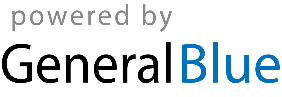 